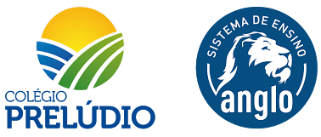 P/ 30/03/20  Pergunta  principal no caderno e desenvolvimento, teóricas devidamente justificadas.1. QUAL A DIFERENÇA ENTRE VELOCIDADE ESCALAR E VETORIAL?2. (UPF-RS) Dois móveis A e B deslocam-se em uma trajetória retilínea, com acelerações constantes e positivas. Considerando que a velocidade inicial de A é menor do que a de B (VA < VB) e que a aceleração de A é maior do que a de B (aA > aB) analise os gráficos a seguir.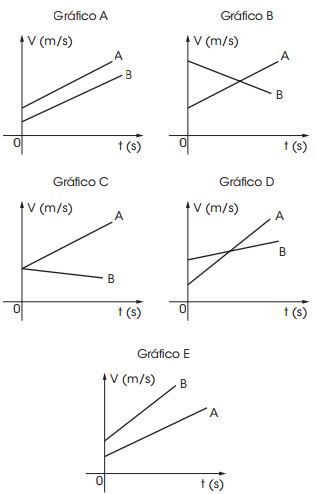 O gráfico que melhor representa as características mencionadas é o:A) A      B)B   C) C   D) D   E) E3. (FGV-SP) Um carro deslocou-se por uma trajetória retilínea e o gráfico qualitativo de sua velocidade (v), em função do tempo (t), está representado na figura.Analisando o gráfico, conclui-se corretamente que: ENCONTRE O ERRO E CORRIJA-O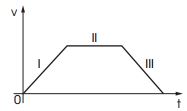 A) o carro deslocou-se em movimento uniforme nos trechos I e III, permanecendo em repouso no trecho II. B) o carro deslocou-se em movimento uniformemente variado nos trechos I e III, e em movimento uniforme no trecho II. C) o deslocamento do carro ocorreu com aceleração variável nos trechos I e III, permanecendo constante no trecho II. D) a aceleração do carro aumentou no trecho I, permaneceu constante no trecho II e diminuiu no trecho III. E) o movimento do carro foi progressivo e acelerado no trecho I, progressivo e uniforme no trecho II, mas foi retrógrado e retardado no trecho III.4. A velocidade de um veículo em função do tempo de movimento varia como mostrado no gráfico a seguir.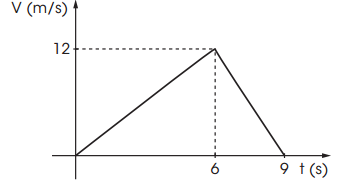 Sobre este movimento são feitas 4 afirmações:I. No intervalo 0 a 6 s a aceleração do veículo é constante e vale 2 m/s2 .II. No intervalo 0 a 9 s a aceleração do veículo é constante e vale 2 m/s2 .III. No intervalo 6 s a 9 s a aceleração do veículo é –4 m/s2 .IV. No intervalo 0 a 9 s o deslocamento do veículo é 54 m.Estão corretas apenas as afirmações: A) I e III.   B) I, III e IV.   C) II e IV. D) II e III.   E) II, III e IV.5) Um carro que está inicialmente em repouso adquire aceleração 3 m/s2 durante 10 s. Adotando-se a origem na posição ocupada pelo veículo quando estava em repouso, a equação horária do movimento intervalo de tempo considerado é, em unidades do SI: A) S = 1,5t   B) S = 1,5t2    C) S = 3t    D) S = 3t2  E) ES = 3t + 1,5t2